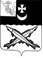 БЕЛОЗЕРСКИЙ МУНИЦИПАЛЬНЫЙ ОКРУГ ВОЛОГОДСКОЙ ОБЛАСТИП О С Т А Н О В Л Е Н И Е ПРЕДСЕДАТЕЛЯ ПРЕДСТАВИТЕЛЬНОГО СОБРАНИЯБЕЛОЗЕРСКОГО МУНИЦИПАЛЬНОГО ОКРУГАВОЛОГОДСКОЙ ОБЛАСТИОт 07.06.2023 №13Об утверждении Требований к служебному поведению муниципальных служащих аппарата Представительного Собрания Белозерского муниципального округа Вологодской областиВ целях обеспечения условий для добросовестного и эффективного исполнения муниципальными служащими своих должностных обязанностей, исключения злоупотреблений на муниципальной службеПОСТАНОВЛЯЮ:1. Утвердить Требования к служебному поведению муниципальных служащих аппарата Представительного Собрания Белозерского муниципального округа Вологодской области (прилагаются).2. Консультанту аппарата Представительного Собрания Белозерского муниципального округа довести данное постановление до сведения муниципальных служащих под подпись, учесть в   должностных инструкциях муниципальных служащих обязанности о необходимости соблюдения указанных Требований к служебному поведению.          3. Настоящее постановление вступает в силу со дня 	подписания и распространяется на правоотношения, возникшие с 01.01.2023 года,  подлежит опубликованию в газете «Белозерье» и размещению на официальном сайте Белозерского муниципального округа в информационно-телекоммуникационной сети «Интернет».Председатель ПредставительногоСобрания округа:                                                                                 И.А.Голубева                                  УТВЕРЖДЕНЫпостановлением председателяПредставительного Собрания округаот _________________№ _____ ТРЕБОВАНИЯК СЛУЖЕБНОМУ ПОВЕДЕНИЮ МУНИЦИПАЛЬНЫХ СЛУЖАЩИХ АППАРАТА ПРЕДСТАВИТЕЛЬНОГО СОБРАНИЯ БЕЛОЗЕРСКОГО МУНИЦИПАЛЬНОГО ОКРУГА ВОЛОГОДСКОЙ ОБЛАСТИМуниципальный служащий, сознавая свою ответственность перед государством, обществом, жителями округа, призван:руководствоваться в своей работе действующим законодательством, муниципальными правовыми актами;соблюдать Правила внутреннего трудового распорядка аппарата Представительного Собрания Белозерского муниципального округа, Регламент Представительного Собрания Белозерского муниципального округа, Регламент рассмотрения обращений граждан в Представительное Собрание Белозерского муниципального округа Вологодской области;выполнять должностные обязанности профессионально и добросовестно в целях эффективной работы органов местного самоуправления округа, поддерживать уровень квалификации, необходимый для этого, постоянно заниматься самообразованием;принимать управленческие и иные решения по вопросам своей компетенции в рамках делегированных полномочий;исходить из того, что признание, соблюдение и защита прав и свобод человека и гражданина определяют основной смысл и содержание деятельности органов местного самоуправления округа и муниципальных служащих;не оказывать предпочтения каким-либо профессиональным или социальным группам или организациям, быть независимым от влияния отдельных граждан, профессиональных или социальных групп и организаций;соблюдать нейтральность, исключающую возможность влияния на его служебную деятельность решений политических партий, иных общественных объединений;уважительно относиться к деятельности представителей средств массовой информации по информированию общества о работе органов местного самоуправления округа, а также оказывать содействие в получении достоверной информации;воздерживаться от поведения, которое могло бы вызвать сомнение в объективном исполнении муниципальным служащим должностных обязанностей, а также избегать конфликтных ситуаций, способных нанести ущерб его репутации или авторитету органа местного самоуправления округа;оперативно и грамотно выполнять поручения руководителя. Соблюдать служебную субординацию во взаимоотношениях с руководителями и подчиненными, нормы служебной, профессиональной этики и правила делового поведения;соблюдать при исполнении должностных обязанностей права и законные интересы граждан и организаций;проявлять корректность, внимательность, терпимость в общении с гражданами, представителями предприятий, учреждений, организаций, коллегами по работе;объективно, всесторонне и своевременно рассматривать обращения граждан. В личной беседе с гражданами подробно информировать их о порядке и сроках исполнения обращения, предоставлять другую интересующую их информацию по существу обращения;не допускать преследование гражданина в связи с обращением в органы местного самоуправления с критикой их деятельности либо в целях восстановления или защиты своих прав, свобод и законных интересов либо прав, свобод и законных интересов других лиц;соблюдать установленные федеральными законами ограничения и запреты, правила публичных выступлений и предоставления служебной информации; исполнять обязанности, связанные с прохождением муниципальной службы;принимать предусмотренные федеральным законодательством РФ меры по недопущению возникновения конфликта интересов на муниципальной службе и урегулированию возникшего конфликта интересов. О возникновении конфликта интересов или о возможности его возникновения в письменной форме уведомлять своего непосредственного руководителя;уведомлять представителя нанимателя (работодателя), органы прокуратуры или другие государственные органы обо всех случаях обращения к нему каких-либо лиц в целях склонения его к совершению коррупционных правонарушений, за исключением случаев, когда по данным фактам проведена или проводится проверка.Муниципальному служащему  запрещается:разглашать и использовать в целях, не связанных с муниципальной службой, сведения, составляющие государственную и иную охраняемую федеральными законами тайну, а также сведения, ставшие известными в связи с исполнением должностных обязанностей, в том числе касающиеся частной жизни и здоровья граждан, затрагивающие их честь и достоинство;использовать свое должностное положение вопреки законным интересам общества и государства в целях получения от физических и юридических лиц выгоды в виде подарков, денежных вознаграждений, ценностей, иного имущества или услуг имущественного характера, иных имущественных прав для себя или для третьих лиц;использовать в личных целях муниципальное имущество;допускать публичные высказывания, суждения и оценки, в том числе в средствах массовой информации, в отношении деятельности органов местного самоуправления и иных руководителей, если это не входит в компетенцию муниципального служащего;использовать свое должностное положение в интересах политических партий, религиозных и других общественных объединений, а также публично выказывать свое отношение к ним.Муниципальные служащие, наделенные организационно-распорядительными полномочиями по отношению к другим муниципальным служащим, также призваны:принимать меры по предотвращению и урегулированию конфликта интересов;принимать меры по предупреждению коррупции;не допускать случаев принуждения муниципальных служащих к участию в деятельности политических партий, иных общественных объединений.